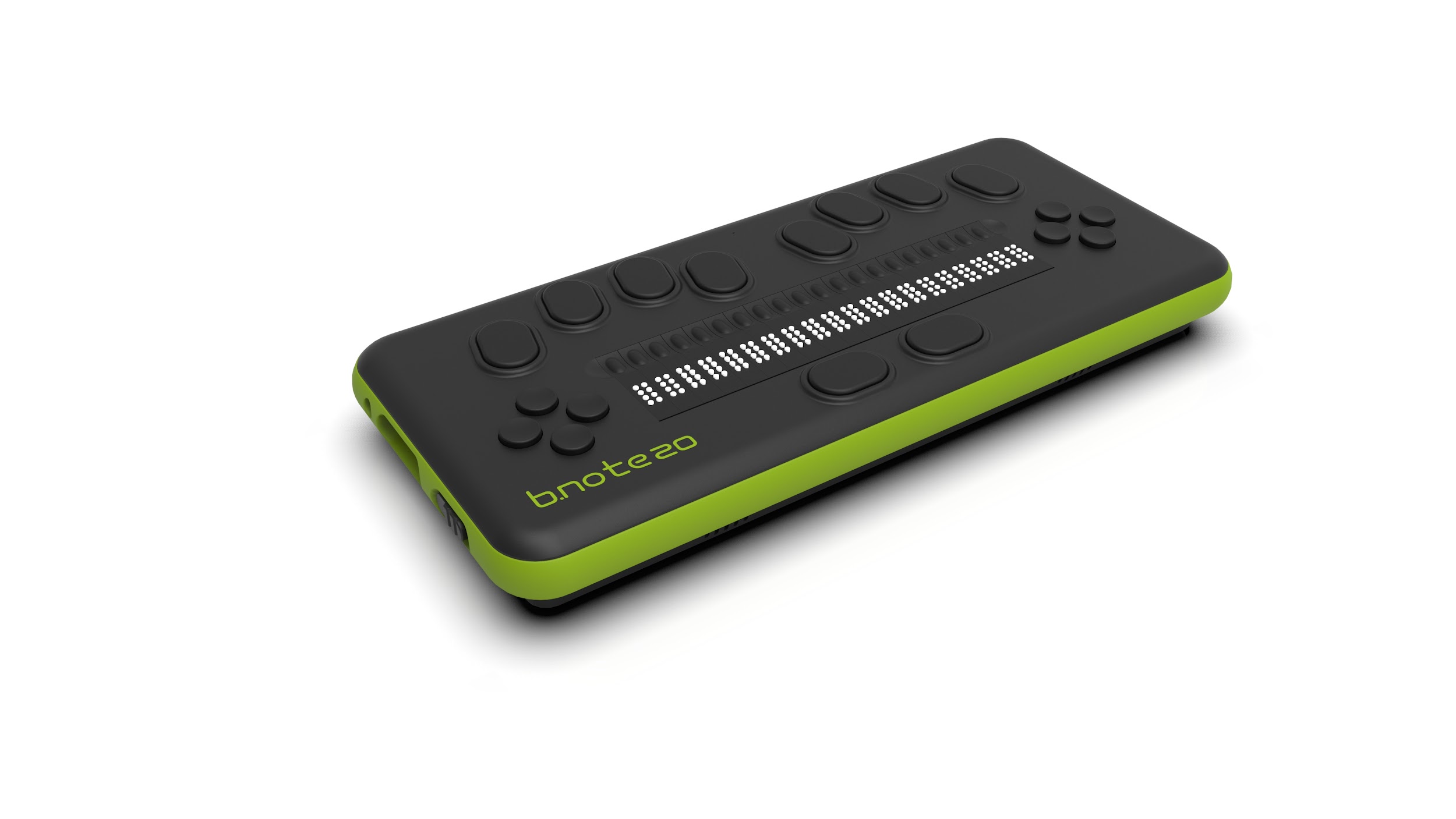 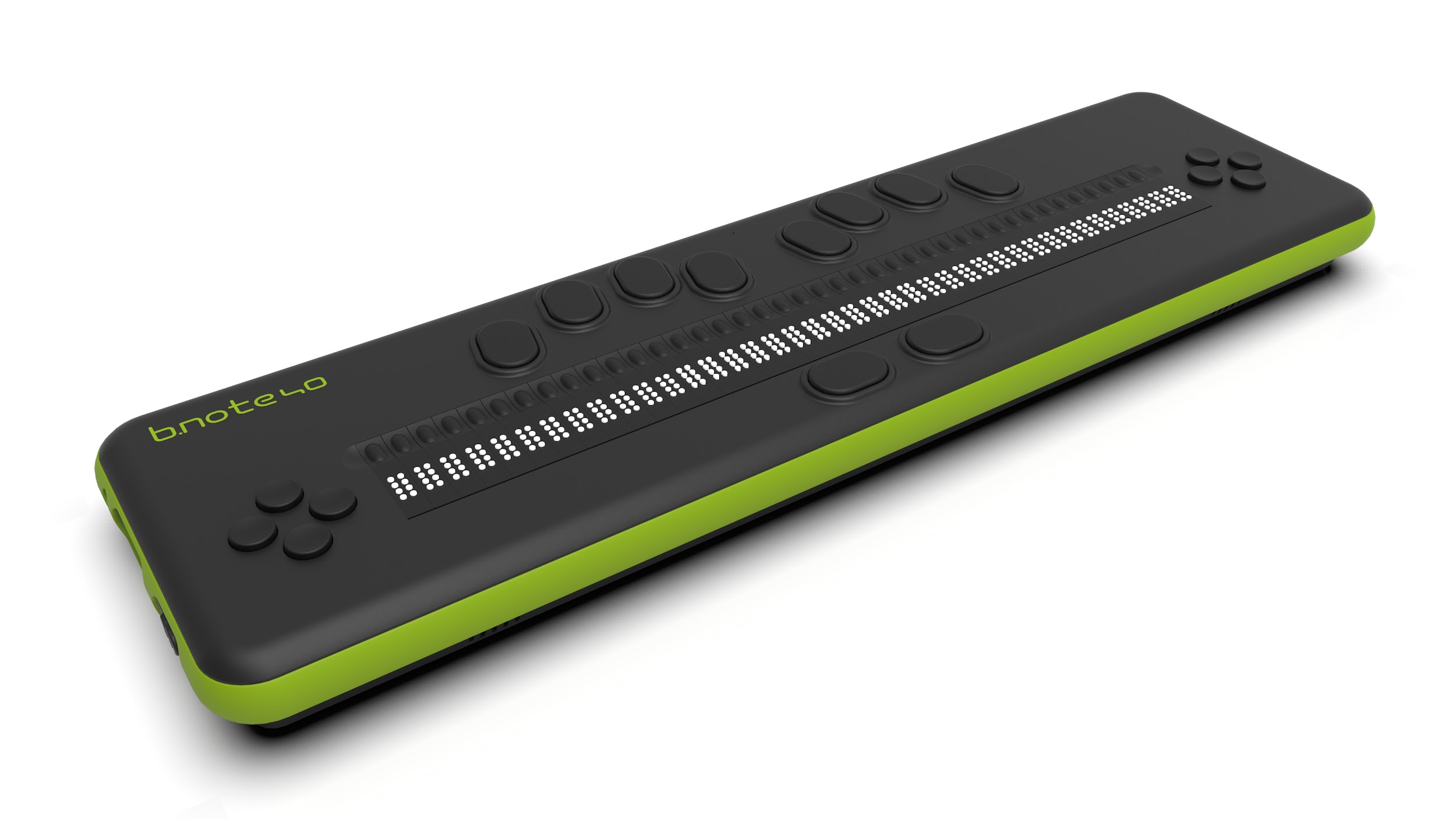 TABLE OF CONTENTSDescriptionb.note is a refreshable braille display that can be connected to multiple devices via USB and Bluetooth such as computers, tablets or smartphones.b.note is also a stand-alone braille notetaker and computer that includes a file explorer and an editor to organize, read and modify your documents.IntroductionUpper side :Braille display available in 20 or 40 cells (8 dots for each cell),Routing cursors with a double-contact function, located above each braille cell,A keyboard of 10 keys – 8 keys above the routing cursor line and 2 keys below the braille display for thumbs,2 keypads of 4 buttons, each keypad located on both sides of the braille display.Bottom side :A trap screwed to the device gives access to the SD Card. For service only.Left side :A small hole enables the use of a paper clip if the system needs to be reset due to malfunction,A USB port ‘C’ type necessary for device charging or connecting to another system,An audio jack socket (3,5mm) to plug headphones,Switch on/off key lock.Features20 or 40 braille cells20 or 40 routing cursors10 keys braille keyboard2 keypads of 4 buttonsProcessors : STM32L1 / ARM Cortex-A53, quad core, 1.4GHz,RAM: 512MB LPDDR2 (900MHz),SD Card 64GB,Wifi : 2.4GHz 802.11ac dual band,Bluetooth : 4.2 LS BLE,Audio out : Jack 3,5mm,Battery : 3.7V 6000mAh (22.2 W),Fast charge with external power supply adaptor USB C (protocol PD Universel 2.0),Charge at 30% in 25 min., 80% in 1h30.Battery life : more than 14 hoursDimensions : 235 (20 cel.) / 365 (40 cel.) x 105 x 27 mm,Weight : 500 gr. (20 cel.) / 600 gr. (40 cel.).Hardware architectureb.note is a dual processor system,It includes a 32-bit microcontroller that manages :Power supply systemThe keyboardsOn/Off power buttonUSB port,As a USB braille display, this processor will ensure the good operation of the device.For the other uses of b.note, a second more powerful processor features :Bluetooth,Internal applications (files explorer and note-taker)Speech synthesisIn needed cases, the second processor switches on. The power supply from the second processor will stop working once the device is turned off (press and hold the power button).The b.note keysThe On/Off power button	 	The On/Off power button is a key lock that needs to be pulled to be activated.It allows the device to switch On or Off. A short press leads to “transport” mode. A long press (> to 2 sec.) leads to “stand by” mode. (See “Start up”)The control keysb.note is equipped with 2 sets of 4 buttons (keypad of 4 arrow keys)Functions of the left keypad :Press the up arrow key to open the b.note menu,Press the down arrow key to enter or exit the current application menu,Press the right arrow key to move forward on the braille display,Press the left arrow key to return on the braille display.Functions of the right keypad :The 4 buttons are used to simulate the arrow keys. For example, in the menus, the right and left arrow keys enable the selection of the next or previous element of the menu.A detailed description of the functions of the control keys can be found in chapter “APPENDIX - Controller keyboard shortcuts”.The routing cursor keysThe routing cursor keys have a double-contact function : a light click on any routing cursor key triggers the first contact, a stronger click will trigger the second contact.By default, the routing cursor keys functions are the following :A light click on the first routing cursor key moves the braille display backward.A light click on any routing cursor key moves the braille display forward. When finished reading, the user does not have to look for any particular button or key, he/she presses any routing cursor key to move forward to the next display.A stronger click is needed to use the routing cursor key as its usual purpose, like action on an object or positioning the cursor on a text.The functions assigned to the routing cursor keys can be changed (see APPENDIX “Functions of the routing cursor key”).The braille keyboardThe braille keyboard of b.note is composed of 8 keys and 2 thumb keys. Each key is related to one braille pin. This is how each key is positioned : '7 3 2 1 4 5 6 8'The 2 thumb keys are named from left to right : '9' and 'A'.The braille keyboard must be used by pressing and releasing simultaneously one or several keys. The functions or characters generated according to the combination of pressed keys will be detailed later in the document :For computer braille, see APPENDIX “8-dot computer braille characters”,For the other functions (different from usual characters you may find on a PC keyboard) see APPENDIX “10 dots braille functions”In order to use the braille keyboard in unimanual mode, see APPENDIX “Unimanual braille keyboard”.
You might have to use some of these modifying functions (Ctrl, Alt, Shift, Windows and Insert) before typing the keys combination that these functions apply to.Start UpThe key lock, located on the left side of the device, needs to be pulled in order to start b.note.The braille display will switch on and will display the main menu.Once the device is “on” :A short press turns the device into “transport” mode. In this case, all keys stop working and all dots on the braille display are down.A long press (> to 2 sec) turns the device into sleep mode. The second processor power supply is cut off as well as the braille display. The whole system can remain this way for several weeks with no need to recharge.After starting up, b.note will display the main menu:“usb bluetooth-applications nn%”Choose “usb” to communicate with a computer through the usb cable. If another internal app or Bluetooth mode is requested, “bluetooth-applications'' will have to be confirmed which will start the second processor of the system.nn% indicates the percentage of the remaining battery power.In order to return to the main menu ofb.note , press the up arrow key of the left keypad. Once the second processor starts, the main menu is complete :“usb <list of documents in editing> <List of connected bluetooth channels> explorer settings transport turn off”Use of a menuA menu appears as a line of labels.These labels can be made of several words, in this case the braille dot 8 replaces the space button as a word delimiter.The first label is the menu title, followed by the character “:”The followed labels are operable buttons separated with spaces.The braille dot 7 and 8 blink below the first character of the button, meaning the button is focused.A focused button is activated when pressing 9A from the braille display.As a shortcut, the buttons of the menus can be activated by typing the shortcut letter when the menu is displayed. The shortcut letter is displayed by the braille dot 8 up and blinking.When opening a menu, the beginning of the braille display shows the focused object.There are 2 methods to navigate throughout a menu :You can either move forward or move backward the braille display on the menu (light click on the routing cursor key, or right and left arrow of the left keypad), then activate one of the buttons of the menu with a stronger click on the routing cursor key located above this button.You can move the marking on the different buttons of the menu (left/right arrow of the right keypad). The focused button is located at the beginning of the braille display, therefore you can activate this button (9A of the braille keyboard).Use of a dialogue boxA dialogue box shows a list of objects with different values associated, some of these values can be editable. A dialogue box is like a menu and can be used the same way. There is a “OK” button to confirm and close it and a “Cancel” button to cancel the modifications. This “Cancel” button is displayed only when modifications are possible in the dialogue boxes.Besides the buttons, you may find in a dialogue box :text objecteditable objectliste object“Editable” objects and “list” objects have a name and values associated. They are displayed as “name-value” forms.“Text” objects have only an informative purpose, any action has no effect. They have no value and will display as “name” form.Editable objects will enable the modification of a value. Any keyboard action on an editable box will display a blinking braille dots 7-8 under each character to mark selected text. Any character typed on the braille display will replace this value. An action on the editable box will shut editing mode.The list objects will permit the selection of a value in a defined list, the list will have to be focused and the values, with up/down arrow keys from the right keypad, scrolled.The main menu of b.noteTwo menu versions exist according to the second processor whether it is On or Off.This chapter describes the first version of the main menu, then the Applications menu in the second version.USBThis button permits the use of b.note as a braille display connected via USB.In this mode, any keyboard action on the keys is sent to the connected device, and the braille display will be refreshed when needed.Bluetooth-applicationsThis button will enable you to enter the different applications of b.note, which will start the second processor. 20 seconds later, the main menu becomes the Applications menu.nn%This last element indicates the battery power.The Applications menu of b.noteThis menu replaces the main menu when the second processor has started.USBsame purpose as the previous menu.Document (0 to 4)These buttons go back to an open document, the text’s name of these buttons is the same as the file name.If no document is being edited, there will not be any button in the menu.Bluetooth (0 to 4)The number of the buttons will depend on the number of Bluetooth connections, the text related to these buttons is the name of the Bluetooth system that b.note is connected to. These buttons will allow the connection of the keyboard and the braille display b.note to the Bluetooth system (PC, tablet or smartphone).If no Bluetooth connection is activated, there is no button of this kind in the menu. ExplorerThis button allows the user to launch the file explorer application (See chapter Applications>File explorer).SettingsThis button allows the user to launch the settings ’application (See chapter Applications>Settings).TransportSame use as the short press on the On/Off switch of the device (See chapter Start Up). Turn OffSame use as the long press on the On/Off switch of the device (See chapter Start Up). The applicationsIntroductionThe applications of b.note are made of a file explorer, an editor and a settings page.The file explorerThe files explorer presents a list of files and directories included in the current directory. This current directory is the same as “My documents” from b.note, it can change according to the user’s operation.In order to index the different documents, the files explorer has features that will enable it to create/erase subfolders and make copies or operate “directory to directory” transfer.The files can be exchanged by bluetooth with a PC or smartphone. The files explorer can zip and extract archives in zip format.The explorer has its own menu, see details below.Introduction and moves in the current directoryThe directories and files from the current directory are indexed by alphabetical order.Each element of this directory relates to a braille line, use the up or down arrow key of the right keypad to navigate throughout this list.Action on a directory opens it, and it becomes the current directory.Action on a file opens it in the editor if the format is known (“.txt”, “.mbe”, “.docx”, “xlsx”, “.odt”, “.pdf”, “.brf”, “.epub”). When the editor opens a file in a format other than “.txt” it converts the file to .txt format and then deletes the converted file. However, the original file can be found in the recycle bin (trash).If you move back the display (left key of the left keypad) it will allow you to see the name of the current directory. A strong clic on the routing cursor key located above this name moves to the parent directory. Braille key 9 (correction) can also be used.Each element of the directory starts with letters “f” or “d” marking its type (file or directory). A “test.txt” file will be displayed as “f test.txt” and a history directory as “d history”.after the filename the size is displayed “(x mo)”, “(x ko)”, “(x octets)”.In this list, characters can be typed,b.note will go on the file or directory that begins with this string, so you might quickly move throughout the list. Once the string is found, it is possible to move to the next one with F3.  Multiple selectionThe file explorer enables the selection of files and directories to cut and copy.When an element is part of a selection, it will be prefixed with characters “s”. By default, the current element is selected. A file test.txt will be displayed as “sf test.txt”.When an element is not in the selection, it will be prefixed with characters “n”. A file test.txt will be displayed as “nf test.txt”.In order to select, press F8 (braille 1259) ; to close a selection, press Esc (braille 1245A).When the selection is activated, you can switch from one element to another and press Space (braille A) to select/deselect the file/directory displayed.To select the whole contents of the current directory, you can press the shortcut CTRL+a. TrashWhen you delete files or directories, they are sent to the trash. You can see the contents of the trash (via menu Directory>trash) and restore a file mistakenly sent to the trash. You can permanently delete files or directories from the trash.Note : The user has to manage the trash properly, as the trash keeps being filled when deleting documents, the user will have to empty it from time to time.File explorer menuThe file explorer menu is displayed when pressing the down arrow key from the left keypad. Pressing the same keys return to the directory of the files explorer.The “applications” button of this menu permits to exit the explorer and return to the Applications menu.File menunew file(Ctrl + n): create a new file in the current directory, the content will be created with the editor.new directory (Ctrl + Shift + n): create a new directory in the current directory.send to : send the file via Bluetooth to another system. (See APPENDIX - Bluetooth Files transfer).rename (F2): enables to rename the name of a directory or a file.delete (Del): erase selected files and directories, and send them to the trash. They might be restored from the trash if needed.zip: create a zipped file named by the first file’s name or directory selected.extract: unzip the selected zip file.Edition menubeginning/end of selection (F8/Esc.) : this function permits to enter and exit the selection mode (see subchapter from previous page “Multiple selection”)copy (Ctrl + c) : copy in the clipboard the selected files and directories.cut (Ctrl + x) : same as “copy” but the original elements will automatically be erased after pasting.paste (Ctrl + v) : place the copied/cuted files and directories into the current directory.select all (Ctrl + a) : select all files/directories in the current directory.Go to menubluetooth : displays the contents of “bluetooth” directory where the files received via bluetooth are stored. trash: displays the contents of the “trash” directory where erased files are stored. back-up: displays the contents of the “back-up” directory where the back-up files are stored. my documents : displays the contents of “my documents” directory where the documents are stored.related directory: displays the contents of a parent directory.Back-up menu save: creates a zip file in the “back-ups” directory including the entire “my documents” file. This file may be transferred via Bluetooth to another computer or Android device, by pressing “send to “.restore: restores “my documents” directory from a back-up file located in the “back-ups” directory.Applications buttonThis button permits return to the Applications menu. Special bluetooth and back-up files menuIn these directories, the menu is incomplete and only displays relevant functions.Trash menuIn this directory, some functions of the menu are deleted, the file menu is presented as below :File menuRestore : restores the entire selected files and directories from the trash to its original place (the one before sending it to the trash).Definitely delete : erases permanently the selected files and directories.Empty the trash: deletes permanently all files and directories from the trash.The editorThe editor presents the content of a text from a file made of paragraphs.These paragraphs are segmented in lines of regular characters defined by the user. By default, this number of characters is identical to the braille display device (20 or 40 according to the version).The edit cursor is represented by the blinking dots 7 and 8 under the next character. Also a selected text is marked with blinking dots 7 and 8.The “forward / backward” feature of the braille display (right and left arrow keys from the left keypad) moves the cursor at the beginning of the line only if a text is not selected. This “forward/backward” function enables users to read the selected text.A keyboard shortcut Ins+F allows users to enter in incremental search mode.In this mode, you just have to type a sequence of characters and editor will move to the first occurrence. F3 allows you to move on to the following ones.Si de nouveau caractères sont tapés après 1 seconde ils seront interprétés comme une nouvelle séquence à rechercher.If new characters are typed after 1 second they will be interpreted as a new search sequence.This search is indifferent to accents and the case of characters.The Escape keyboard shortcut is used to exit this mode.The documents can be read in computer braille or contracted braille (see APPENDIX - “Controller keyboard shortcuts”)The editor has different functions that allow it to navigate throughout the document. (See APPENDIX “Keyboard shortcuts”)The editor has its own menu. See details below.The editor’s menuThe editor’s menu is displayed once pressing the down arrow key from the left keypad. You can also return to the editor with this key.The “applications” button of this menu exit the editor and return to the Applications menu.FileClose (Ctrl + F4) : closes the document, if it has been modified, you will be able to save it or not.Save (Ctrl + s) : saves the changes made.Statistics : displays a dialogue box indicating the number of paragraphs / words / characters in this document.EditionBeginning / end of selection (F8 / Esc.) : Enter and exit the selection mode, the functions of the cursor’s movements will become functions of extension of the selection. This mode is also activated with functions F8 and Esc.Cut (Ctrl + x) : Copy the selected text from the clipboard and erase it from the document.Copy (Ctrl + c) : Copy the selected text into the clipboard.Paste (Ctrl + v) : Paste the selected text from the clipboard into the document where the cursor is positioned.Select all (Ctrl + A) : Select the whole document.Cancel (Ctrl + z) : Cancel the last operation made, a press or consecutive presses with less than 5 sec between each, will be considered as only one operation.Restore (Ctrl + y) : Restore the operation previously canceled.Cursor : Displays a dialogue box showing the cursor’s coordinates. They can be modified in order to move the cursor.MathThe text editor recognises mathematical expressions and can calculate it. See ANNEXE - Editor - Math.Calculate line  (Ctrl + m) : Calculate the mathematical expressions of the line with the cursor..Calculate bloc  (Ctrl + t) : Calculate the mathematical expressions of several successive lines.SearchSearch (Ctrl + f) : displays a dialogue box to search a line of characters in a text from the cursor’s position. (See APPENDIX Editor - Search)Replace (Ctrl + h) : displays a dialogue box that is similar as the “search” dialogue box. It has an additional area to edit characters that will be replacing the text found. Next (F3) : select the next occurrence from the searched text.Replace and next (F4) : replace the searched text and select the next occurrence from the searched text.Previous (Shift + F3) : select the previous occurrence from the searched text.Replace and previous (Shift + F4) : replace the searched text and select the previous occurrence from the searched text.Replace all (F5) : replace all occurrences from the searched text by the alternate text.InsertionDate : Insert the date where the cursor points and shows “day of the week, day of the month, month, year” so for example “wednesday 25th of March 2020”.Signature : Insert the content of the file “signature.txt” located in the directory “Document” of b.note. This function will not work if this file has not been previously created.BookmarksInsert / Erase (Ctrl + F2 / Ctrl + Shift + F2) : Place a bookmark at the cursor’s position or remove it if there is already one.Next (F2) : Scroll down with the cursor in the document until the first bookmark is encountered. If no bookmark is found, it moves back up to the beginning of the document. Previous (Shift + F2) : Scroll up with the cursor in the document until the first bookmark is encountered. If no bookmark is found, it moves back down to the end of the document.Erase all : Erase all bookmarks from the document.VocalParagraph (Ctrl + r) : Start “text to speech” of the paragraph where the cursor is positioned.Document (Ctrl + d) : Start “text to speech” of the document from the paragraph where the cursor is positioned.Volume : Open a dialogue box that has 2 buttons to turn the volume up or down, a vocal feedback will help to adjust the settings.Speed: As for the volume, it adjusts the speed of the “text to speech” function.Applications buttonThis button permits return to the Applications menu. SettingsIn one page, this application presents the different settings of b.note.You will find :Date and timeBattery life informationAudio settingsUSB settingsBluetooth settingsThe editor settingsThe math settingsLanguage settingsKeyboards settingsStandby settingsVersion informationIn this page, it is possible to type characters, b.note will go where the string of typed characters are, you will be able to navigate quickly throughout the page. Once the string is found, it is possible to move to the next one with F3.Any keyboard action on the displayed line will trigger the dialogue box to modify the parameter, so any changes in the parameter of the device operate really fast.Going through the menu is another way to modify the settings of b.note. Details of the settingsClockDate and time : These settings enable to date accurately the documents that will be modified by the editor.BatteryBattery : this line shows the remaining battery percentage, the charger capacity, the tension and voltage of the battery.AudioAudio volume and speed : These settings enable to set the volume and the “text to speech” speed.USBusb-hid keyboard: shows how the braille combinaisons are sent, either as a USB keyboard, or to the screenreader. It can be modified but the screenreader should take over, so the changes made might not last. (See APPENDIX - USB Braille keyboard)Esysuite protocol: shows if USB connection is activated for Esysuite, you can modify this parameter to restore and take control of a system Esysuite might not recognize.BluetoothName: The Bluetooth adapter is named by default “Esys-bnote-nnnn” where “nnnn” is the serial number of the device. Though you can customize the last part of this name. In order to make this name change effective, b.note will have to be restarted.Visibility : You can make the Bluetooth adapter visible and allow it to be detected for  pairing. This parameter will remain in the defined state, it would be better to make it invisible to avoid any unpleasant pairings.List of paired devices : This line lists the paired devices, which leads to a dialogue box in order to erase any pairing.Automation: Each paired device is presented on a line that will show the b.note’s reaction if there is a connection, do nothing or move automatically to the Bluetooth mode.audio (menu only) : This parameter determines the way the device looks.  if you change this parameter, you must restart b.note and redo all pairings.If this parameter is yes : b.note is presented as a bluetooth device that can be used as a serial port and a Bluetooth speaker.if this parameter is no : b.note is presented as a bluetooth device that can be used as a serial port. User interfaceBraille type: This line indicates the type of braille used to display menus, dialog boxes, the list of folders/files in explorer and settings.It is possible to set this parameter to braille dots-8, grade1 or grade2.EditorBraille type: This line indicates the type of braille used to display documents in the editor. It is possible to set this parameter to braille dots-8, grade1 or grade2.Line length: This line indicates a dialogue box to adjust the maximum number of characters in an editor’s line. The text sections are cut in several lines where the words are indivisible. By default, this parameter equals the number of cells from the braille display (20 or 40) so no broken word can be found on the display.Display line moving forward : Two types of movements on the display are available, the “normal” mode where each editor’s line is presented and the “significant” mode where the empty lines disappear.Cursor : This parameter enables to hide the braille line of the cursor in the text (braille dots 7 and 8 blinking)Visible Dots 7-8 : This parameter enables to hide dots 7 and 8 from the editor’s braille displays.Mathformat : 2 display format are available, standard or scientific (exponent 10 display)précision : Define the numbers of decimal.fraction : Allow to display by fraction when possible.LanguageMessage : This parameter enables language choice of all b.note messages.Braille : This parameter enables the selection of the braille table used.Speech: This parameter enables the selection of the speech synthesis language.KeyboardBraille keyboard : This parameter enables to move the braille keyboard into one of the unimanual modes (see APPENDIX - Unimanual braille keyboard).Braille 78 : This parameter conditions actions when braille keyboard dot 7 or 8 are typed alone.
If it is set to "character" the character of the chosen braille table is generated.If it is set to function, pressing b7 performs the Correction function (backspace) and it on b8 makes Enter.Inverted keypad : This parameter enables switching the left keypad’s functions and the right keypad’s functions.Routing cursor keysLight, strong, adjacent, double light, double strong press : These settings permit adjustments of the routing cursor keys operation (see APPENDIX - Routing cursor keys functions).StandbyTime out for transport : This parameter defines the period (min.) during no activity will lead to switch the device in transport mode. The 0 value invalidates this mechanism.Time out for shutdown : This parameter defines the period (min.) during no activity will lead to shutdown the device. The 0 value invalidates this mechanism.test (menu only)This function set and clear periodically all dots of the braille display. To stop this function press a key of left or right pads.reset (menu only)This fonction reset bnote parameters,  its use is exceptional.VersionsType : This line indicates the exact model of the device and its serial number.Applications : This line indicates the applications software version.Firmware : This line indicates the software version of the first processor.Sdcard : This line indicates the linux image version of the second processor.b.note with a screenreaderb.note can communicate with another system via a USB connector or Bluetooth.Its use is not different from any other use of a standard refreshable braille display.For more information, please go to the screenreader documentation and driver for b.note.b.note has some distinctive features detailed below.USBb.note can be used as an azerty keyboard and work independently of the screenreader. Therefore b.note will be able to show any braille combinations or transfer these combinaisons to the screenreader that will display the matching characters and functions. It will produce 2 entry modes (See APPENDIX - USB Braille keyboard).Screenreaders Jaws and NVDA work with these features.For NVDA : On the left keypad, press the down and right arrow keys simultaneously, or press the down and left arrow keys simultaneously, to go from one input method to another.The first mode enables a braille display to perform all keyboard shortcuts with Ctrl+key or Alt+key.The second mode enables the use of grade 2 with NVDA.Note : a checkbox in NVDA braille settings permits to change this method.For Jaws : The operating mode is in the driver’s file "Program File/Freedom Scientific/Jaws2020/Driver/Braille/esysiris/eurobraille.ini" the name of the parameter is UseHidKeyboard=0 ou 1.BluetoothBluetooth can be used to connect b.note to a screenreader and transfer files between b.note and a Windows computer or any Android system (See APPENDIX “Pairing Bluetooth” and “Bluetooth files transfer”).APPENDIX - Editor - SearchThe search for a string of characters in the editor can be done by scrolling down the document (F3), or scrolling up the document (Shift + F3).Several parameters can refine the search :Ignore character case: If Yes, an alphabetical character is identified whatever the character case is (upper/lowercase)Hide accents : If Yes, a character is identified whatever the accentuation is, therefore é, è ê, ë and e become the same character.Entire word : If yes, only the complete words are identified in the search string.APPENDIX - Editor - Math.Descriptionb.note editor allows calculating math paragraphs.One Paragraph must include only one math expression; you must not mix text and math expressions.The calculating functions are available in the math menu in the editor. You may write the math expressions in a computer Braille language described below.Your paragraph should start by dot Braille 6 then dot Braille 2 to be recognized as math.If you use several paragraphs each of them will start with Braille 6 then dot Braille 2.GeneralitySpaces are not significant.The uppercase character will be converted to lowercase before analysis.Numbers may be typed as 10 exponent.Example, 2000 is 2e3 and 0.02 is 2e-2.Any character not a command will be detected as a variable then 2a will be detected as 2 times the “a” variable if the variable was defined in the previous paragraph.You may typea=22aYou have 4 after calculation. The result of the calculation is stored in the “r” variable. so you may chained the calculations using this variable.If the variable has more than 1 character you must use the block label {}.Exemple toto variable is written {toto}For statistical functions you must use the parenthesis block and the semicolon to separate each value.Example : (12; {titi}=(3 - 1) (2 + 1); 45; 1+2; 55)blocksconstantsoperatorone argument functionsNote : For exponent on a function you may either use cos^2(45) or cos(45)^2Several arguments functionsAPPENDIX - USB braille keyboardWhen the device is connected via USB, the characters and functions of the braille keyboard can be sent in different ways :USB-HID : The characters and functions are produced the same way as the usual USB keyboard. They can be independent of the operating system or the screenreader used.Driver: The characters and functions are being sent to the screenreader’s driver. They are definitely dependent of the screenreader used.The screenreader or the software communication of b.note can be used to turn an operating mode into another. However, it is possible to acknowledge the operating system you are in or change it manually in the menu.APPENDIX - Unimanual braille keyboard The braille keyboard has different operating modes that you can select in the menu Applications settings keyboard>braille.Standard :Anytime you take your fingers off the braille keyboard, the braille combination displayed is the last one typed. However, it is possible to change a combination before releasing the keyboard by changing the pressed keys and waiting a moment before taking your fingers off the full combination.Unimanual 1 :You type the braille dots by several successive or combined presses on the keys, then approve this number of presses with the braille key A.If the A braille key is part of the braille combination, it will have to be typed in combination with another dot, then re-press to approve the combination.Unimanual 2 :It is a faster operating mode as the approval of the code is automatic.The braille display is divided in 2 parts, one part 1,2,3,7,9 and the other part 4,5,6,8,A. You only need to type the first part of the braille combination in one or several presses, then you type just once the second part, and the braille combination will be generated.For braille combinations that only have dots in one part, you need to press the A braille key to approve.Unimanual 3 :This operating mode enables to enter the braille combination using half of the left keyboard part (dots 1,2,3,7). After typing this combination, the second half is typed as followed 1-4, 2-5, 3-6, 7-8, 9-A.The “A” and “9” keys typed with one half, are taken into account as they are.The “9” or “A” keys are used to produce Correction or Space but also to approve the braille combinations that do not have the other half.The “4” key alone permits the typing of the braille combinations that do not have the first half.Unimanual 4 :This operating mode is the same as the previous one but using dots 4,5,6,8,A. In order to type the first half of the combination, we will use the following combination 4-1, 5-2, 6-3, 8-7 and A-9. The braille key 1 will permit the typing of the braille combinations without the first half.APPENDIX - Functions of the routing cursor keysMultiple keyboard actions are possible on routing cursor keys:Light click (first contact)Stronger click (second contact)2 successive light clicks (double click first contact)2 successive stronger clicks (double click second contact)Click on 2 adjacent routing cursor keysA different function can be assigned to each of these actions. By default, the functions will be as follow :APPENDIX - Bluetooth pairingThe bluetooth pairing of a device with b.note is quite simple :This bluetooth pairing must be done only once. The device saves a list of paired peripherals.Pairing with a PCStart b.note and select “bluetooth-applications” in the main menu.Activate Bluetooth of the PC you want to pair. Then launch a search for peripheral. b.note must appear under the name “Esys-bnote-xxxxx”.Launch the pairing by approving the device on the PCl. A serial port is open (COMn on a PC), this port will be used by the screenreader.Then you can make your b.note invisible if you want.The parameter bluetooth>audio in settings menu determines the way the device looks.If this parameter is yes : b.note is presented as a bluetooth device that can be used as a serial port and a Bluetooth speaker, after the pairing is done, the PC audio output moves to the headphones socket of b.note. You will need to go to the audio settings of Windows 10 to restore the audio peripheral if you do not want to use the headphones socket of b.note.if this parameter is no : b.note is presented as a bluetooth device that can be used as a serial port. Pairing with a tablet or an Android smartphoneStart b.note and select “bluetooth-applications” in the main menu.Activate Bluetooth on the tablet, to do so, go to Settings>Connection of the device and select Bluetooth.In the list of available devices, you must see b.note appear under the name “Esys-bnote-xxxxx”. You must press to launch the pairing.“Esys-bnote-xxxxx” goes to the list of devices associated.Then you can make your b.note invisible if you want.Pairing with an Apple tablet or smartphoneStart b.note and select “bluetooth-applications” in the main menu.on your Apple product go to parameters / accessibility / voice over / brailleIn the list of available devices, you must see b.note appear under the name “Esys-bnote-xxxxx”. You must press to launch the pairing.“Esys-bnote-xxxxx” goes to the list of devices associated.Then you can make your b.note invisible if you want.APPENDIX - Bluetooth file transferTransfer from PC to b.noteCheck if your b.note is visible in Bluetooth (menu settings>bluetooth in the file explorer of b.note).Open the Windows files explorer on your PC.Open the contextual menu on the selected file (right click on the mouse) et select “Send to > Bluetooth peripheral”. You can also select a group of files.Pick Esys-bnote in the list of proposed devices then click Next.Once received, the file is located in a directory named “bluetooth” on b.note.This location is dedicated to receiving files, so it is necessary to move the files received in a directory of your choice in order to open the file with the editor.It is recommended to keep the directory “My documents/bluetooth” empty because if there is a file in this directory with the same name, it will lead to transfer failure.Note:Sending the file is also accessible with Windows by pressing the Bluetooth icon on the notification bar (systray). After picking the Bluetooth peripheral, the files will have to be selected to be sent.Transfer from b.note to PC●      Go to the file explorer of b.note●      Select the file you want to transfer. It is also possible to select several files for a grouped mailing.●      Select the function of the menu File>Send to.●      Pick the computer’s name that needs to receive the file (from the list of peripherals).●      A dialogue box indicates you need to turn the PC into files inbox mode. On the PC, click on the Bluetooth icon from the notification bar and pick “Receive a file”. Then click Ok on b.note device to launch the transfer.Once the transfer is done, a dialogue box “Save as” opens on the PC, it allows you to choose the directory where you want the received file to be saved.Note : If a directory or several files are selected for a grouped mailing, a zipped file (.zip) will be sent to the PC. This file will be named after the first selected file.Transfer from an Android tablet (or smartphone) to b.noteCheck that b.note is visible in Bluetooth (menu settings>bluetooth in the file explorer of b.note).Bluetooth on the tablet (or smartphone) must be activated, then pair it to the braille device (by clicking on the peripheral listed in “Available devices”).The file will be sent when the file via Bluetooth is shared and your braille device in the list is selected.Transfer from b.note to an Android tablet (or smartphone)Go to the file explorer of b.note.Select the file you want to transfer. It is also possible to select several files for a grouped mailing.Select the function of the menu File>Send to.Select the computer’s name in the list of peripherals that need to receive the file.A dialogue box indicates you need to turn the PC into files inbox mode, click Ok to ignore this dialogue box and launch the transfer.A file transfer notification opens in your tablet / smartphone, then you need to accept the transfer.Once the transfer is done, the file will be placed in “Files received”.Note : If a directory or several files are selected for a grouped mailing, a zipped file (.zip) will be issued. This file will be named after the first selected file.APPENDIX - Controller keyboard shortcutsLeft keypad functionsPress the up arrow key to return to the Applications menu of b.note,Press the down arrow key to enter or exit a menu from an application of b.note,Press the right arrow key to move forward on the braille display,Press the left arrow key to move backward on the braille display.In the editor,Press both up and right arrow keys to trigger the “move forward” function of the braille display in computer or contracted braille,Press both down and left arrow keys to move the cursor to the beginning of the document,Press both down and right arrow keys to move the cursor to the end of the document.Right keypad functionsThe 4 buttons are used to simulate the arrow keys.In the editor,The arrow keys enable to move the cursor,Press both up and left arrow keys, so the cursor moves to the beginning of the line,Press both up and right arrow keys, so the cursor moves to the end of the line,Press both down and left arrow keys to turn the volume of the speech synthesis down,Press both down and right arrow keys to turn the volume of the speech synthesis up.In the file explorer,The up and low arrow keys enable the navigation throughout the list of documents,Press up and left arrow keys to select the first element of the list of documents,Press up and right arrow keys to select the last element of the list of documents.In the menus,The left and right arrow keys enable the selection of the first or last element of the menu,Press both up and left arrow keys to select the first element of the menu,Press both up and right arrow keys to select the last element of the list of the menu.APPENDIX - Braille keyboard shortcutsGeneralCtrl+A	/ Ctrl+C / Ctrl +X / Ctrl+V	Select all / Copy / Cut / PasteCtrl+Tab /Ctrl+Shift_Tab		Switch from one app to anotherWin+Character		Used to switch to another application (character = '1' to '4' for bluetooth applications, '5' to '9' for the various open editors, and menu shortcut letter for other applications. 'e' for the file explorer, 's' for settings ...)Menu / Dialogue boxHome    	First elementEnd             	Last elementRight           	Next elementLeft              	Previous elementTab              	Next element (with an output edition mode for the dialogue boxes)Shift+Tab    	Previous element (with an output edition mode for the dialogue boxes)EditorFUNCTIONS :Ctrl+S         	SaveF2               	Go to the next bookmarkShift+F2        	Go to the previous bookmarkCtrl+F2        	Insert/delete bookmarkCtrl+Shift+F2	Delete all bookmarksCtrl+F4        	Close the document with a save requestCtrl+F          	SearchCtrl+H         	Search and replaceF3               	Next searchShift+F3        	Previous searchF4                	Replace and next searchShift+F4        	Replace and previous searchF5                	Replace allF8                	Beginning of selectionEsc.        	End of selection / End of incremental searchCtrl+D         	Reading document from a current paragraphCtrl+P         	Reading current paragraphCtrl+R		Compute mathematics lineCtrl+M		Compute mathematics bolc of linesCtrl+Z		UndoCtrl+Y		RedoIns+F		Entering incremental search mode / Esc to exit.CURSOR MOVEMENTS (with Shift or after F8 : modify the selection):Home               	Beginning of the lineEnd                         	End of lineRight                       	Character on the rightLeft                  	Character on the leftUp                      	Previous lineDown                       	Next linePage down		Move the cursor 20 lines down the documentPage up		Move the cursor 20 lines up the documentCtrl+Home       	Beginning of the documentCtrl+End                 	End of documentCtrl+Right               	Next wordCtrl+Left                  	Previous wordCtrl+Up                 	Previous paragraphCtrl+Down                 	Next paragraphCtrl+Page down	Move the cursor 50 lines down the documentCtrl+Page up		Move the cursor 50 lines up the documentFile explorerCtrl+n		New fileCtrl+Shift+n	New directoryF2		Rename the selected file or directoryF3		Next search (for incremental search)F5		Refresh the current directory (very useful for the bluetooth directory) F8                	Beginning of selectionEscape        	End of selectionSpace         	Invert the selection of current elementBackspace   	Display the content of the related directoryDelete       	Erase the selected files/directoriesHome    	First element of the list of filesEnd             	Last element of the list of filesAPPENDIX - 8-dot computer braille characters (US)The braille chart used with Esysuite is the same as the computer braille chart defined in 2007 by the Evolution commission of French Braille for the character set CP-1252.Code ANSI - Braille Combinaison - Character Description0 - 478 - null1 - 178 - start of heading2 - 1278 - start of text3 - 1478 - end of text4 - 14578 - end of transmission5 - 1578 - request6 - 12478 - confirmation7 - 124578 - bell8 - 12578 - backspace9 -  - character tabulation 10 - 78 - line feed11 - 1378 - line tabulation 12 - 12378 - form feed13 -  - carriage return14 - 134578 - shift out15 - 13578 - shift in16 - 123478 - data link escape17 - 1234578 - device control 118 - 123578 - device control 219 - 23478 - device control 320 - 234578 - device control 421 - 13678 - negative acknowledge 22 - 123678 - synchronisation idle23 - 245678 - end of transmission block24 - 134678 - cancel25 - 1345678 - end of medium26 - 135678 - substitute27 - 24678 - escape28 - 125678 - file delimiter29 - 1245678 - group delimiter30 - 4578 - data delimiter31 - 45678 - unit delimiter32 - - space33 - 2346- exclamation mark34 - 5 - quotation mark35 - 3456 - hash key36 - 1246 - dollar37 - 146 - per cent38 - 12346 - ampersand39 - 3 - apostrophe40 - 12356 - left parenthesis 41 - 23456 - right parenthesis42 - 16 - asterisk43 - 346 - plus sign44 - 6 - comma45 - 36 - hyphen-minus46 - 46 - point47 - 34 - slash48 - 356 - zero49 - 2 - one50 - 23 - two51 - 25 - three52 - 256 - four53 - 26 - five54 - 235 - six55 - 2356 - seven56 - 236 - eight57 - 35 - nine58 - 156 - colon59 - 56 - semi-colon60 - 126 - less-than sign61 - 123456 - equal62 - 345 - more-than sign63 - 1456 - question mark64 - 47 - at commercial, at sign, at symbol65 - 17 - a uppercase66 - 127 - b uppercase67 - 147 - c uppercase68 - 1457 - d uppercase69 - 157 - e uppercase70 - 1247 - f uppercase71 - 12457 - g uppercase72 - 1257 - h uppercase73 - 247 - i uppercase74 - 2457 - j uppercase75 - 137 - k uppercase76 - 1237 - l uppercase77 - 1347 - m uppercase78 - 13457 - n uppercase79 - 1357 - o uppercase80 - 12347 - p uppercase81 - 123457 - q uppercase82 - 12357 - r uppercase83 - 2347 - s uppercase84 - 23457 - t uppercase85 - 1367 - u uppercase86 - 12367 - v uppercase87 - 24567 - w uppercase88 - 13467 - x uppercase89 - 134567 - y uppercase90 - 13567 - z uppercase91 - 2467 - left bracket92 - 12567 - backslash93 - 124567 - right bracket94 - 457 - circumflex accent 95 - 456 - underline96 - 4 - grave accent 97 - 1 - a lowercase98 - 12 - b lowercase99 - 14 - c lowercase100 - 145 - d lowercase101 - 15 - e lowercase102 - 124 - f lowercase103 - 1245 - g lowercase104 - 125 - h lowercase105 - 24 - i lowercase106 - 245 - j lowercase107 - 13 - k lowercase108 - 123 - l lowercase109 - 134 - m lowercase110 - 1345 - n lowercase111 - 135 - o lowercase112 - 1234 - p lowercase113 - 12345 - q lowercase114 - 1235 - r lowercase115 - 234 - s lowercase116 - 2345 - t lowercase117 - 136 - u lowercase118 - 1236 - v lowercase119 - 2456 - w lowercase120 - 1346 - x lowercase121 - 13456 - y lowercase122 - 1356 - z lowercase123 - 246 - left curly bracket124 - 1256 - vertical slash125 - 12456 - right curly bracket126 - 45 - tilde127 - 4567 - undo character128 - 48 - euro129 - 18 - not used130 - 128 - single low quote131 - 148 - f lowercase with a hook132 - 1458 - double low quote133 - 158 - ellipsis134 - 1248 - dagger135 - 12458 - double dagger136 - 158 - modifier letter circumflex accent137 - 1248 - per thousand138 - 12458 - s hatchek139 - 1258 - left single quote140 - 248 - oe uppercase141 - 2458 - not used142 - 138 - z uppercase with caron 143 - 1238 - not used144 - 1348 - not used145 - 13458 - right quote146 - 1358 - single quote147 - 2348 - right double quote148 - 23458 - double quote149 - 1368 - bullet point150 - 12368 - en dash151 - 24568 - em dash152 - 13468 - small tilde153 - 134568 - registered trademark symbol154 - 13568 - s lowercase with caron155 - 2468 - single right quote156 - 12568 - oe lowercase157 - 124568 - not used158 - 458 - z lowercase with caron 159 - 4568 - y uppercase diaeresis 160 -  - indivisible space161 - 367 - Inverted exclamation mark162 - 58 - cent163 - 467 - pound164 - 4678 - currency symbol165 - 468 - yen166 - 1578 - broken vertical bar167 - 357 - section sign168 - 48 - diaeresis 169 - 123468 - copyright170 - 1258 - feminine ordinal indicator171 - 1235678 - left quote172 - 125678 - not sign173 - 368 - soft hyphen174 - 12358 - registered trademark175 - 458 - macron letter176 - 4568 - degree177 - 23578 - plus minus sign178 - 128 - subscript two179 - 148 - subscript three180 - 568 - diacritical mark uppercase181 - 1348 - micro- prefix µ182 - 1458 - pilcrow183 - 37 - middle dot184 - 68 - cedilla185 - 18 - subscript one186 - 2458 - masculine ordinal indicator187 - 2345678 - left quote188 - 1368 - a quarter189 - 12368 - a half190 - 13468 - three quarter191 - 38 - inverted question mark192 - 23678 - a grave accent uppercase193 - 28 - a acute accent uppercase194 - 167 - a circumflex accent uppercase195 - 3467 - a tilde uppercase196 - 567 - a diaeresis uppercase197 - 34567 - a with ring above uppercase198 - 3457 - ae uppercase199 - 123467 - c cedilla uppercase200 - 3578 - e grave accent uppercase201 - 238 - e acute accent uppercase202 - 1267 - e circumflex accent uppercase203 - 2358 - e diaeresis uppercase204 - 57 - i grave accent uppercase205 - 258 - i acute accent uppercase206 - 1467 - i circumflex accent uppercase207 - 23568 - i diaeresis uppercase208 - 3567 - eth uppercase209 - 2567 - n tilde uppercase210 - 578 - o grave accent uppercase211 - 2568 - o acute accent uppercase212 - 14567 - o circumflex accent uppercase213 - 267 - o tilde uppercase214 - 358 - o diaeresis uppercase215 -  - multiplication sign216 - 2467 - o with stroke uppercase217 - 35678 - u grave accent uppercase218 - 268 - u acute accent uppercase219 - 1567 - u circumflex accent uppercase220 - 2368 - u diaeresis uppercase221 - 3568 - y acute accent uppercase222 - 2357 - letter thorn uppercase223 - 34568 - sharp s, german eszett224 - 123568 - a grave accent lowercase225 - 168 - a acute accent lowercase226 - 1678 - a circumflex accent lowercase227 - 34678 - a tilde lowercase228 - 3458 - a diaeresis lowercase229 - 345678 - a with ring above lowercase230 - 34578 - ae lowercase231 - 1234678 - c cedilla lowercase232 - 23468 - e grave accent lowercase233 - 1268 - e acute accent lowercase234 - 12678 - e circumflex accent lowercase235 - 12468 - e diaeresis lowercase236 - 348 - i grave lowercase237 - 1468 - i acute lowercase238 - 14678 - i circumflex lowercase239 - 124568 - i diaeresis lowercase240 - 23458 - eth lowercase241 - 13458 - n tilde lowercase242 - 3468 - o grave lowercase243 - 14568 - o acute lowercase244 - 145678 - o circumflex lowercase245 - 1358 - o tilde lowercase246 - 2468 - o diaeresis lowercase247 -  - division sign248 - 24678 - o with stroke lowercase249 - 234568 - u grave lowercase250 - 1568 - u acute lowercase251 - 15678 - u circumflex lowercase252 - 12568 - u diaeresis lowercase253 - 24568 - y acute accent lowercase254 - 12348 - thorn lowercase255 - 134568 - y diaeresis lowercaseAPPENDIX - 10 dots braille functions These combinations are used to generate all keys of a PC keyboard, other than the characters. They are also called bramigraphs. Graph means that the braille dots used to generate any keyboard action, usually have a graphical logic to have a better understanding.Examples :The “Home” function, that is used to go to the beginning of the line in the editing zone, or at the beginning of a list, can be done by using combination b123A, (dots 1 2 3 at the same time as Space button). Its symmetrical function, end, that is used to go to the end of a line in the editing zone, or at the end of a list, can be done by using symmetrical braille dots, using space as b456A (dots 4 5 6 at the same time as Space button).The 4 arrow keys can also be generated with 10 dots braille functions. Even though they can be used with the right keypad, it is more convenient to generate them this way with successive shortcuts. You can notice that the 4 arrow keys always use the A key (space), combined with one of the 4 dots of the letter “w” in braille (b2456). The up arrow key will use the top dot of “w”, so you will type b4A ; the down arrow key will use the left dot of “w”, you will type b2A ; and the right arrow key will be b5A.The functions from F1 to F12 will be generated when using the first 12 letters of the alphabet in combination with braille key 9, for example b19 for F1 up to b1239 for F12.Detailed list:	 	 	EDITION :9 - CorrectionA - Space9A - Enter35A – Insert key (used as a switch => 2 clicks to simulate a press and release)36A - ErasureNAVIGATION :123A - Home456A - End2A - Left5A - Right4A - Up6A - Down13A – Previous page46A – Next pageOTHERS:1245A - Escape256A - Tab235A - Shift_Tab1346A – Screen print12A – Pause / Break14A or 569 – Contextual menuFunctions19 - F1129 - F2149 - F31459 - F4159 - F51249 - F612459 - F71259 - F8249 - F92459 - F10139 - F111239 - F12SWITCH:2456A or 12349 - Start menu Windows79 - Shift locked (Caps lock from PC keyboard)89 - Shift unlocked  (Caps unlock from PC keyboard)39 – Locking numerical keypad69 - Unlocking numerical keypad7A - Shift78A - Ctrl178A - Ctrl locked478A - Ctrl unlocked8A - Alt18A - Alt locked48A - Alt unlockedOther combinaisons135A Ins locked345A Ins unlockedAPPENDIX - Applications updatesTransfer the ”.update” file with Bluetooth file transfer function (see APPENDIX - Bluetooth file transfer).In the file explorer of b.note, press the down key from the left keypad to enter a menu and activate “go to” and then “bluetooth” to display the content of this directory. Take action on the .update file you need to install.A dialogue box confirmation is displayed, if approved an update will be carried out and it will restart.After restart, you can erase the .update file that is no longer useful.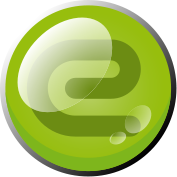 b.notev1.3.0Instruction Manual(2021-10-10)( )parenthesis[]bracket{}variable labelpi3.14...e2.7...+addition-subtraction*multiplication/division%modulo^exponent=affectationlnnatural logarithmloglogarithm base 10sqrtsquare rootdegdegree conversionradradian conversion!factorialsinsinecoscosinetantangentcotcotangentasinarc sineacosarc cosineatanarc tangentacotarc cotangentsh ou sinhhyperbolic sinech ou coshhyperbolic cosineth ou tanhhyperbolic tangentcothhyperbolic cotangentash ou asinhhyperbolic arc sine ach ou acoshhyperbolic arc cosineath ou atanhhyperbolic arctangentacothhyperbolic arc cotangente nrootnth rootnbrnumber of elementmaxmaximumminminimumsumsumaveaveragequa1quartile 1qua2, medquartile 2 or medianqua3quartile 3varVariancedevDeviationcombCombinaisonarrArrangementActionsFunctions by defaultLight click on the first routing cursor keysMoving back the braille displayLight click on any routing cursor keys Moving forward the braille displayStrong clickAction at the current position2 successive light clicksSame function as double click with the mouse. In a text it can select a word for example2 successive strong clicksSame function as double click with the mouse. In a text it can select a word for exampleClick on 2 adjacent routing cursor keys Contextual Menu (for screen readers)